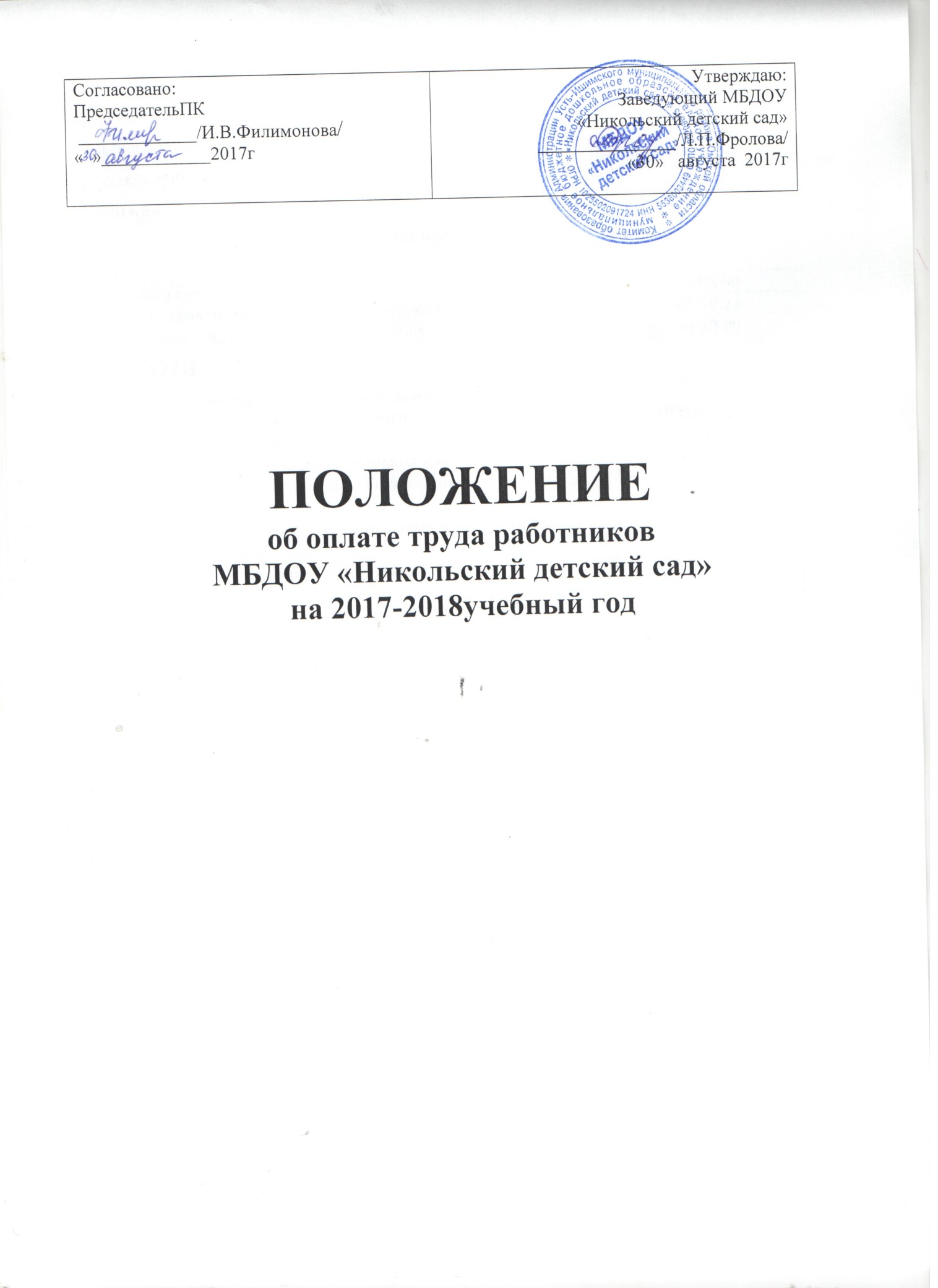 I. Общие положения        1.   Положение об   оплате  труда  работников муниципального бюджетного (казенных)   дошкольного образовательного  учреждения «Никольский детский сад» (далее - Положение, учреждения) разработано в соответствии  со  статьей  144  Трудового  кодекса  Российской Федерации, с учетом  методических  рекомендаций  по разработке положений об оплате труда работников  бюджетных  и  казенных образовательных учреждений муниципальных образований  Омской области, утвержденных приказом Министерства образования Омской области от 16 декабря 2013 г. N 86 «Об отдельных вопросах применения отраслевых систем оплаты труда работников государственных учреждений, функции и полномочия учредителя в отношении которых осуществляет Министерство образования Омской области, и муниципальных образовательных учреждений» (в ред. Приказа Министерства образования Омской области, от 13.10.2016 N 55), Постановления Администрации Усть-Ишимского муниципального района Омской области от 07 апреля 2017 года № 185-п «Об утверждении Положения об оплате труда работников муниципальных учреждений  и муниципальных унитарных предприятий Усть-Ишимского муниципального района Омской области».         2. Заработная плата работника учреждения включает в себя оклад (должностной оклад), ставку заработной платы (далее - оклад), компенсационные и стимулирующие выплаты и предельными размерами не ограничивается.3.Размеры окладов работников учреждения определены на основе требований к профессиональной подготовке и уровню квалификации, которые необходимы для осуществления соответствующей профессиональной деятельности и предусмотрены приложением N 1 к Положению.II. Порядок и условия оплаты труда педагогическихработников учреждения4. Размер оклада конкретного педагогического работника учреждения устанавливается за фактическое количество часов педагогической (преподавательской) работы с учетом рекомендуемых размеров окладов педагогических работников учреждения, а также мнения выборного органа первичной профсоюзной организации или иного представительного органа работников и определяется в трудовом договоре.5. Размер оклада устанавливается выше рекомендуемого размера оклада педагогическому работнику учреждения:1) имеющему вторую квалификационную категорию - на 5 процентов;2) имеющему первую квалификационную категорию - на 10 процентов;3) имеющему высшую квалификационную категорию - на 20 процентов;4) имеющему ученую степень по профилю деятельности образовательного учреждения или педагогической деятельности (преподаваемых дисциплин):- доктора наук - на 25 процентов;- кандидата наук - на 15 процентов;5) имеющему почетное звание СССР, РСФСР и Российской Федерации "Народный учитель", "Заслуженный учитель" и "Заслуженный преподаватель" или другие почетные звания СССР, Российской Федерации и союзных республик, входивших в состав СССР, название которых начинается со слов "Народный", "Заслуженный", при соответствии почетного звания профилю педагогической деятельности или преподаваемых дисциплин - на 10 процентов;6) поступившему впервые на работу (по основному месту работы) в учреждение в соответствии с уровнем образования и (или) квалификацией согласно полученному документу об образовании и (или) о квалификации, в первые три года работы - на 30 процентов;7) проживающему на территории сельского поселения Омской области и (или) работающему в учреждении, расположенном на территории сельского поселения Омской области - на 25 процентов;8) осуществляющему работу с обучающимися с ограниченными возможностями здоровья:- в группах  компенсирующей направленности, - на 20 процентов;- в группах  комбинированной направленности (инклюзивных), при наличии обучающихся с ограниченными возможностями здоровья:глухих, слепых, имеющих нарушения опорно-двигательного аппарата, умеренную, тяжелую степень умственной отсталости, сложную структуру дефекта (не менее 3 человек) - на 20 процентов;слабовидящих, слабослышащих, имеющих тяжелые нарушения речи, легкую степень умственной отсталости (не менее 4 человек) - на 17 процентов;имеющих задержку психического развития (не менее 5 человек) - на 15 процентов;10) имеющему стаж педагогической работы:- от 1 года до 5 лет - на 10 процентов;- от 5 лет до 10 лет - на 15 процентов;- свыше 10 лет - на 20 процентов;6. В целях определения размера оклада конкретного педагогического работника учреждения выше размера оклада, предусмотренного Положением, на основании Положения, периоды, засчитываемые в стаж педагогической работы, суммируются.Периоды работы педагогических работников учреждения до вступления в силу приказа Министерства здравоохранения и социального развития Российской Федерации от 5 мая 2008 года N 216н "Об утверждении профессиональных квалификационных групп должностей работников образования" засчитываются в стаж педагогической работы с учетом Перечня учреждений, организаций и должностей, время работы в которых засчитывается в стаж педагогической работы, предусмотренного приложением N 2 к Положению.7. Педагогическим работникам учреждения устанавливаются компенсационные выплаты в порядке, предусмотренном разделом VII Положения.8. Педагогическим работникам учреждения устанавливаются стимулирующие выплаты в порядке, предусмотренном разделом VIII Положения.III. Порядок и условия оплаты труда работников,занимающих должности учебно-вспомогательного персоналаучреждения (далее - работник учебно-вспомогательногоперсонала учреждения)9. Размер оклада конкретного работника учебно-вспомогательного персонала учреждения устанавливается с учетом рекомендуемых размеров окладов педагогических работников, а также мнения выборного органа первичной профсоюзной организации или иного представительного органа работников и определяется в трудовом договоре.10. Размер оклада устанавливается выше размера оклада работнику учебно-вспомогательного персонала учреждения, осуществляющему работу с обучающимися с ограниченными возможностями здоровья  - на  20 процентов.11. Работникам учреждения учебно-вспомогательного персонала учреждения устанавливаются компенсационные выплаты в порядке, предусмотренном разделом VII Положения.12. Работникам учреждения учебно-вспомогательного персонала учреждения устанавливаются стимулирующие выплаты в порядке, предусмотренном разделом VIII Положения.IV. Порядок и условия оплаты труда работников,занимающих должности специалистов и служащих учреждения(далее - служащие учреждения)13. Размер оклада конкретного служащего учреждения устанавливается с учетом рекомендуемых размеров окладов служащих учреждения, а также мнения выборного органа первичной профсоюзной организации или иного представительного органа работников и определяется в трудовом договоре.14. Размер оклада устанавливается выше размера оклада служащему учреждения:1) осуществляющему работу с обучающимися с ограниченными возможностями здоровья  - на  20 процентов;15. Служащим учреждения устанавливаются компенсационные выплаты в порядке, предусмотренном разделом VII Положения.16. Служащим устанавливаются стимулирующие выплаты в порядке, предусмотренном разделом VIII Положения.V. Порядок и условия оплаты труда работников,осуществляющих профессиональную деятельность по профессиямрабочих, учреждения (далее - рабочие учреждения)17. Размер оклада конкретного рабочего учреждения устанавливается с учетом размеров окладов рабочих учреждения, а также мнения выборного органа первичной профсоюзной организации или иного представительного органа работников и определяется в трудовом договоре.18. Рабочим учреждения устанавливаются компенсационные выплаты в порядке, предусмотренном разделом VII Положения.19. Рабочим устанавливаются стимулирующие выплаты в порядке, предусмотренном разделом VIII Положения.VI. Условия оплаты труда руководителя и заместителей руководителя        20. Условия оплаты труда руководителя и заместителей руководителя учреждения       определяются Постановлением Администрации Усть-Ишимского муниципального района от 21.02.2014 года № 204-п «Об утверждении Положения об оплате труда руководителей и заместителей руководителей муниципальных бюджетных и казенных образовательных учреждений Усть-Ишимского муниципального района», Постановлением Администрации Усть-Ишимского района Омской области № 33-п от 08.02.2017 года «Об установлении предельного уровня соотношения средней заработной платы руководителей, их заместителей, главных бухгалтеров муниципальных учреждений, муниципальных унитарных предприятий, функции и полномочия учредителя в отношении которых осуществляет Администрация Усть-Ишимского муниципального района Омской области и среднемесячной заработной платы».VII. Порядок, размеры и условия установлениякомпенсационных выплат21. Компенсационные выплаты устанавливаются работникам учреждения в процентах к окладу или в абсолютных размерах, не превышающих десятикратный размер оклада, если иное не установлено федеральным законодательством.22. Работникам учреждения устанавливаются следующие компенсационные выплаты:1) выплаты работникам учреждения, занятым на работах с вредными и (или) опасными условиями труда;2) выплаты по районному коэффициенту;3) выплаты за работу в условиях, отклоняющихся от нормальных:- при совмещении профессий (должностей);- при сверхурочной работе;- при работе в ночное время;- при выполнении работ в других условиях, отклоняющихся от нормальных;4) процентная надбавка за работу со сведениями, составляющими государственную тайну.Размеры и условия осуществления компенсационных выплат закрепляются в настоящем Положении об оплате труда работников учреждения с учетом мнения выборного органа первичной профсоюзной организации или иного представительного органа работников и в трудовом договоре.23. Компенсационные выплаты (за исключением выплаты по районному коэффициенту), установленные в процентном отношении, применяются к окладу, установленному конкретному работнику учреждения, без учета иных компенсационных и стимулирующих выплат.Выплата по районному коэффициенту начисляется на всю сумму заработной платы.24. Выплата работникам учреждения, занятым на работах с вредными и (или) опасными условиями труда, устанавливается в порядке и размерах, определенных законодательством Российской Федерации - повар -4%25. Процентная надбавка за работу со сведениями, составляющими государственную тайну, устанавливается в размере и порядке, определенном законодательством Российской Федерации.26. Доплата за совмещение профессий (должностей) устанавливается работнику при совмещении им профессий (должностей). Размер доплаты и срок, на который она устанавливается, определяются по соглашению сторон трудового договора с учетом содержания и (или) объема дополнительной работы.27. Доплата за расширение зон обслуживания устанавливается работнику при расширении зон обслуживания. Размер доплаты и срок, на который она устанавливается, определяются по соглашению сторон трудового договора с учетом содержания и (или) объема дополнительной работы.28. Доплата за увеличение объема работы или исполнение обязанностей временно отсутствующего работника без освобождения от работы, определенной трудовым договором, устанавливается работнику в случае увеличения установленного ему объема работы или возложения на него обязанностей временно отсутствующего работника без освобождения от работы, определенной трудовым договором. Размер доплаты и срок, на который она устанавливается, определяются по соглашению сторон трудового договора с учетом содержания и (или) объема дополнительной работы.29. Каждый час работы в ночное время оплачивается в повышенном размере по сравнению с работой в нормальных условиях, но не ниже размеров, установленных трудовым законодательством и иными нормативными правовыми актами, содержащими нормы трудового права.Ночным считается время с 22 часов до 6 часов.Размер повышения оплаты труда за работу в ночное время составляет не менее 35 процентов оклада за каждый час работы в ночное время.Конкретные размеры повышения оплаты труда за работу в ночное время устанавливаются коллективным договором, локальным нормативным актом учреждения, принимаемым с учетом мнения выборного органа первичной профсоюзной организации или иного представительного органа работников, трудовым договором.Расчет оклада за час работы определяется:1) работникам учреждения, труд которых оплачивается по дневным окладам и часовым ставкам заработной платы, путем деления дневного оклада и часовой ставки заработной платы на соответствующую продолжительность рабочего дня (в часах), установленную законодательством для данной категории работников;2) работникам учреждения, труд которых оплачивается по месячным окладам, путем деления месячного оклада на количество рабочих часов по календарю в данном месяце.30. Доплата за работу в выходные и нерабочие праздничные дни производится работникам учреждения, привлекавшимся к работе в выходные и нерабочие праздничные дни.Работа в выходной или нерабочий праздничный день оплачивается не менее чем в двойном размере:1) сдельщикам - не менее чем по двойным сдельным расценкам;2) работникам учреждения, труд которых оплачивается по дневным и часовым ставкам заработной платы, - в размере не менее двойной дневной или часовой ставки заработной платы;3) работникам учреждения, получающим оклад, - в размере не менее одинарной дневной или часовой ставки заработной платы (части оклада за день или час работы) сверх оклада, если работа в выходной или нерабочий праздничный день производилась в пределах месячной нормы рабочего времени, и в размере не менее двойной дневной или часовой ставки заработной платы (части оклада за день или час работы) сверх оклада, если работа производилась сверх месячной нормы рабочего времени.Расчет оклада за час работы определяется:1) работникам учреждения, труд которых оплачивается по дневным окладам и часовым ставкам заработной платы, путем деления дневного оклада и часовой ставки заработной платы на соответствующую продолжительность рабочего дня (в часах), установленную законодательством для данной категории работников;2) работникам учреждения, труд которых оплачивается по месячным окладам, путем деления месячного оклада на количество рабочих часов по календарю в данном месяце.31. Повышенная оплата сверхурочной работы определяется в соответствии со статьей 152 Трудового кодекса Российской Федерации.VIII. Порядок и условия установления стимулирующих выплатработникам учреждения31. В пределах фонда оплаты труда работников учреждения (с учетом средств от приносящей доход деятельности, направленных учреждением на оплату труда работников) к окладам работников учреждения устанавливаются стимулирующие выплаты.Стимулирующие выплаты устанавливаются распорядительным актом учреждения, изданным на основании решения комиссии учреждения по распределению стимулирующих выплат (далее - комиссия).Состав комиссии утверждается распорядительным актом учреждения.В состав комиссии в обязательном порядке включается представитель выборного органа первичной профсоюзной организации или иного представительного органа работников.33. Размеры и условия осуществления стимулирующих выплат работникам учреждения закрепляются в настоящем Положении об оплате труда работников учреждения и в трудовом договоре и устанавливаются в процентном отношении или в абсолютных размерах, не превышающих десятикратный размер оклада.34. Стимулирующие выплаты, установленные в процентном отношении, применяются к окладам либо ставкам заработной платы, установленным конкретному работнику учреждения, без учета иных компенсационных и стимулирующих выплат.35. Стимулирующие выплаты могут быть установлены в твердой сумме, но не выше размеров стимулирующих выплат работникам учреждения приведенным в приложении N 3 к Положению.36. Перечень наименований стимулирующих выплат, показателей, при достижении которых стимулирующие выплаты производятся, а также рекомендуемые размеры стимулирующих выплат работникам учреждения приведены в приложении N 3 к Положению.37.Стимулирующие выплаты выплачиваются при наличии фонда оплаты труда, назначение стимулирующих выплат, ведущее к образованию кредиторской задолженности по заработной плате, не допускается.IX. Заключительные положения38. В случае задержки выплаты работникам учреждения заработной платы и других нарушений в сфере оплаты труда руководитель учреждения несет ответственность в соответствии с Трудовым кодексом Российской Федерации и иными федеральными законами.В случае задержки выплаты работникам учреждения заработной платы на срок более 15 дней работникам учреждения, известившим работодателя в письменной форме о приостановке работы, оплата труда осуществляется в соответствии с региональными Соглашениями и нормативно-правовыми актами. 39. Размеры окладов по должностям служащих (профессиям рабочих), которые не определены Положением, устанавливаются локальным нормативным актом учреждения на основе требований к профессиональной подготовке и уровню квалификации, которые необходимы для осуществления соответствующей профессиональной деятельности.40. Оплата труда работников учреждения, занятых по совместительству, а также на условиях неполного рабочего времени, производится пропорционально отработанному времени либо в зависимости от выполненного объема работ.Определение размеров заработной платы по основной должности, а также по должности, занимаемой в порядке совместительства, производится раздельно по каждой из должностей.41.Работнику может быть выплачена материальная помощь (при наличии фонда) в размере МРОТ в следующих случаях:при  смерти близкого родственника (отец, мать, сын, дочь, брат, сестра), при потере имущества в результате пожара или стихийного бедствия.Приложение N 1к положению об оплате труда работников МБДОУ «Никольский детский сад»РАЗМЕРЫокладов (должностных окладов), ставок заработной платы(далее - оклад) работников МБДОУ «Никольский детский сад»Приложение N 2к положению об оплате труда работников МБДОУ «Никольский детский сад»ПЕРЕЧЕНЬучреждений, организаций и должностей, время работыв которых засчитывается в педагогический стаж работниковобразованияПримечание.В стаж педагогической работы включается время работы в качестве учителей-дефектологов, логопедов, воспитателей в учреждениях здравоохранения и социального обеспечения для взрослых, методистов оргметодотдела республиканской, краевой, областной больницы.Приложение N 3к положению об оплате трудаработников МБДОУ «Никольский детский сад»ПЕРЕЧЕНЬпоказателей, при достижении которых стимулирующие выплаты производятся,а также рекомендуемые размеры стимулирующих выплатработникам муниципальных бюджетных (казенных)дошкольных образовательных учреждений (далее - учреждение)2. Для целей ежемесячных надбавок за стаж работы периоды, засчитываемые в стаж работы, суммируются.Стаж работы исчисляется календарно (в годах, месяцах, днях).Время нахождения граждан на военной службе по контракту включается в стаж работы из расчета один день военной службы за один день работы, а время нахождения граждан на военной службе по призыву - один день военной службы за два дня работы.Основным документом для установления стажа работы является трудовая книжка. В качестве дополнительных документов могут выступать надлежащим образом заверенные справки органов государственной власти, органов местного самоуправления, организаций, подтверждающие наличие обстоятельств, имеющих значение при определении стажа работы.Стаж работы работника учреждения устанавливается распорядительным актом учреждения на основании решения комиссии по установлению трудового стажа, состав которой утверждается распорядительным актом учреждения.N п/пКатегория работниковНаименование должностиРекомендуемый размер оклада (в рублях)I. Дошкольные образовательные учрежденияI. Дошкольные образовательные учрежденияI. Дошкольные образовательные учрежденияI. Дошкольные образовательные учреждения1Педагогические работники1 квалификационный уровень1 квалификационный уровень1Педагогические работникиМузыкальный руководитель71851Педагогические работники3 квалификационный уровень3 квалификационный уровень1Педагогические работникиВоспитатель 75901Педагогические работникиПедагог-психолог75902Работники, занимающие должности учебно-вспомогательного персоналаПрофессиональная квалификационная группа должностей работников учебно-вспомогательного персонала первого уровняПрофессиональная квалификационная группа должностей работников учебно-вспомогательного персонала первого уровня2Работники, занимающие должности учебно-вспомогательного персонала1 квалификационный уровень1 квалификационный уровень2Работники, занимающие должности учебно-вспомогательного персоналаПомощник воспитателя 55552Работники, занимающие должности учебно-вспомогательного персоналаПрофессиональная квалификационная группа "Общеотраслевые должности служащих второго уровня"Профессиональная квалификационная группа "Общеотраслевые должности служащих второго уровня"2Работники, занимающие должности учебно-вспомогательного персонала2 квалификационный уровень2 квалификационный уровень2Работники, занимающие должности учебно-вспомогательного персоналаЗаведующий хозяйством57062Работники, занимающие должности учебно-вспомогательного персоналаЗаведующий складом57064Работники, осуществляющие профессиональную деятельность по профессиям рабочихПрофессиональная квалификационная группа "Общеотраслевые профессии рабочих первого уровня"Профессиональная квалификационная группа "Общеотраслевые профессии рабочих первого уровня"4Работники, осуществляющие профессиональную деятельность по профессиям рабочих1 квалификационный уровень1 квалификационный уровень4Работники, осуществляющие профессиональную деятельность по профессиям рабочихНаименование профессий рабочих, по которым предусмотрено присвоение 1, 2, 3 квалификационных разрядов в соответствии с Единым тарифно-квалификационным справочником работ и профессий рабочих47714Работники, осуществляющие профессиональную деятельность по профессиям рабочихМашинист по стирке и ремонту спец. одежды <1>47714Работники, осуществляющие профессиональную деятельность по профессиям рабочихПрофессиональная квалификационная группа "Общеотраслевые профессии рабочих второго уровня"Профессиональная квалификационная группа "Общеотраслевые профессии рабочих второго уровня"4Работники, осуществляющие профессиональную деятельность по профессиям рабочих1 квалификационный уровень1 квалификационный уровень4Работники, осуществляющие профессиональную деятельность по профессиям рабочихНаименование профессий рабочих, по которым предусмотрено присвоение 4, 5 квалификационных разрядов в соответствии с Единым тарифно-квалификационным справочником работ и профессий рабочих53664Работники, осуществляющие профессиональную деятельность по профессиям рабочихПовар 5366N п/пНаименование учреждений и организацийНаименование должностей1Образовательные учреждения (в том числе образовательные учреждения высшего профессионального образования, высшие и средние военные образовательные учреждения, образовательные учреждения дополнительного профессионального образования (повышения квалификации специалистов)); учреждения здравоохранения и социального обеспечения: дома ребенка, детские санатории, клиники, поликлиники, больницы и др., а также отделения, палаты для детей в учреждениях для взрослыхУчителя, преподаватели, учителя-дефектологи, учителя-логопеды, логопеды, преподаватели-организаторы (основ безопасности жизнедеятельности, допризывной подготовки), руководители физического воспитания, старшие мастера, мастера производственного обучения (в том числе обучения вождению транспортных средств, работе на сельскохозяйственных машинах, работе на пишущих машинах и другой организационной технике), старшие методисты, методисты, старшие инструкторы-методисты, инструкторы-методисты (в том числе по физической культуре и спорту, по туризму), концертмейстеры, музыкальные руководители, старшие воспитатели, воспитатели, классные воспитатели, социальные педагоги, педагоги-психологи, педагоги-организаторы, педагоги дополнительного образования, старшие тренеры-преподаватели, тренеры-преподаватели, старшие вожатые (пионервожатые), инструкторы по физкультуре, инструкторы по труду, директора (начальники, заведующие), заместители директоров (начальников, заведующих) по учебной, учебно-воспитательной, учебно-производственной, воспитательной, культурно-воспитательной работе, по производственному обучению (работе), по иностранному языку, по учебно-летной подготовке, по общеобразовательной подготовке, по режиму, заведующие учебной частью, заведующие (начальники) практикой, учебно-консультационными пунктами, логопедическими пунктами, интернатами, отделениями, отделами, лабораториями, кабинетами, секциями, филиалами, курсов и другими структурными подразделениями, деятельность которых связана с образовательным (воспитательным) процессом, методическим обеспечением; старшие дежурные по режиму, дежурные по режиму, аккомпаниаторы, культорганизаторы, экскурсоводы; профессорско-преподавательский состав (работа, служба)2Методические (учебно-методические) учреждения всех наименований (независимо от ведомственной подчиненности)Руководители, их заместители, заведующие секторами, кабинетами, лабораториями, отделами; научные сотрудники, деятельность которых связана с методическим обеспечением; старшие методисты, методисты3Органы управления образованием и органы (структурные подразделения), осуществляющие руководство образовательными учреждениями, отделы (бюро) технического обучения, отделы кадров организаций, подразделений министерств (ведомств), занимающиеся вопросами подготовки и повышения квалификации кадров на производствеРуководящие, инспекторские, методические должности, инструкторские, а также другие должности специалистов (за исключением работы на должностях, связанных с экономической, финансовой, хозяйственной деятельностью, со строительством, снабжением, делопроизводством), штатные преподаватели, мастера производственного обучения рабочих на производстве, руководящие, инспекторские инженерные, методические должности, деятельность которых связана с вопросами подготовки и повышения квалификации кадров4Образовательные учреждения РОСТО (ДОСААФ) и гражданской авиацииРуководящий, командно-летный, командно-инструкторский, инженерно-инструкторский, инструкторский и преподавательский состав, мастера производственного обучения, инженеры-инструкторы-методисты, инженеры-летчики-методисты5Общежития учреждений, предприятий и организаций, жилищно-эксплуатационные организации, молодежные жилищные комплексы, детские кинотеатры, театры юного зрителя, кукольные театры, культурно-просветительские учреждения и подразделения предприятий и организаций по работе с детьми и подросткамиВоспитатели, педагоги-организаторы, педагоги-психологи (психологи), преподаватели, педагоги дополнительного образования (руководители кружков) для детей и подростков, инструкторы и инструкторы-методисты, тренеры-преподаватели и другие специалисты по работе с детьми и подростками, заведующие детскими отделами, секторами6Исправительные колонии, воспитательные колонии, следственные изоляторы и тюрьмы, лечебно-исправительные учрежденияРабота (служба) при наличии педагогического образования на должностях: заместитель начальника по воспитательной работе, начальник отряда, старший инспектор, инспектор по общеобразовательной работе (обучению), старший инспектор-методист и инспектор-методист, старший инженер и инженер по производственно-техническому обучению, старший мастер и мастер производственного обучения, старший инспектор и инспектор по охране и режиму, заведующий учебно-техническим кабинетом, психологN п/пНаименование стимулирующей выплатыПоказатели, при достижении которых стимулирующие выплаты производятсяРекомендуемый размер стимулирующей выплаты1Ежемесячная надбавка за интенсивность и напряженность трудаСистематическое выполнение срочных и неотложных работДо 100% в зависимости от объема работы1Ежемесячная надбавка за интенсивность и напряженность трудаРабота, не входящая в круг должностных обязанностейДо 100% в зависимости от объема работы1Ежемесячная надбавка за интенсивность и напряженность трудаРабота с детьми из социально неблагополучных семейДо 20%1Ежемесячная надбавка за интенсивность и напряженность трудаОсобый режим работы (связанный с обеспечением безаварийной, безотказной и бесперебойной работы инженерных и хозяйственно-эксплуатационных систем жизнеобеспечения учреждения)До 100% в зависимости от объема работы2Ежемесячная надбавка за качество выполняемых работОсуществление инновационной деятельности, ведение экспериментальной работы, разработка и внедрение авторских программ (в том числе участие в РМО, ТИГ, стажировочные площадки, ИнКо)До 100%2Ежемесячная надбавка за качество выполняемых работОбобщение и распространение педагогического опыта (публикации, выступления и т.д.). Результативность участия в конкурсах профессионального мастерстваДо 100% в зависимости от значимости (результата)До 100% в зависимости от значимости (результата)2Ежемесячная надбавка за качество выполняемых работПрименение в образовательном процессе информационных технологийДо 50%2Ежемесячная надбавка за качество выполняемых работРеализация дополнительных проектов (экскурсионные и экспедиционные программы, групповые и индивидуальные учебные проекты обучающих, социальные проекты и др.)До 100%2Ежемесячная надбавка за качество выполняемых работОрганизация (участия) системных исследований, мониторинга индивидуальных достижений обучающихсяДо 50%2Ежемесячная надбавка за качество выполняемых работРеализация мероприятий, обеспечивающих взаимодействие с родителями обучающихсяДо 50%2Ежемесячная надбавка за качество выполняемых работОрганизация физкультурно-оздоровительной и спортивной работыДо 50%2Ежемесячная надбавка за качество выполняемых работПомощь воспитателям в организации и проведении закаливающих процедур, досуговой деятельностиБлагоустройство и озеленение территории детского сада  За доставку продуктов За ремонт и починку бельяЗа отсутствие замечаний со стороны контролирующих органовДо 30%До 30% за каждый показатель3Премия по итогам работы (за месяц, квартал, год)Организация физкультурно-оздоровительной и спортивной работыДо 50%3Премия по итогам работы (за месяц, квартал, год)Применение в образовательном процессе здоровьесберегающих технологийДо 30%3Премия по итогам работы (за месяц, квартал, год)Создание элементов образовательной инфраструктуры (оформление кабинета, музея и пр.)До 30%3Премия по итогам работы (за месяц, квартал, год)Выполнение посещаемости детей в дошкольной группе не менее 75%До 100% 3Премия по итогам работы (за месяц, квартал, год)Выполнение задания особой важности и сложностиДо 50%3Премия по итогам работы (за месяц, квартал, год)Организация работы по социальной адаптации обучающихсяДо 20%3Премия по итогам работы (за месяц, квартал, год)Участие педагога в разработке и реализации основной образовательной программыДо 100%3Премия по итогам работы (за месяц, квартал, год)Непосредственное участие в реализации национальных проектов, федеральных, областных, муниципальных программДо 100%3Премия по итогам работы (за месяц, квартал, год)Инициатива, творчество и применение в работе современных форм и методов организации трудаДо 50%3Премия по итогам работы (за месяц, квартал, год)Активное участие в работе представительного органа работников учрежденияДо 20%3Премия по итогам работы (за месяц, квартал, год)Организация и проведение мероприятий, направленных на повышение авторитета и имиджа учреждения среди населенияДо 30%